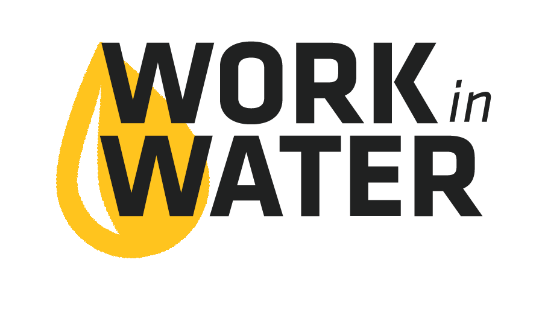 Student Evaluation of the Work in Water InternshipNow that you have experienced a Work in Water internship at (name of utility), we would like to hear what you thought of it. Please answer the questions below as honestly as possible. We will use your feedback to continue to make the program the best it can be.Please check the box that most accurately describes how much you agree or disagree about your experience during your internship.What job at the organization interests you most?What was your favorite thing about interning for water treatment?What did you do during your internship that made you feel the most valuable or useful?What did you do during your internship that taught you the  most? What did you learn? (Can be a technical, social, financial, or other type of lesson.)Overall, in what way did your internship impact your ideas about your career, whether in water management or not? What could we do to help make the internship experience better for the next intern?Strongly DisagreeDisagreeAgreeStrongly AgreeI did interesting things in water treatment during my internship. I did important work during my internship.  I better understand what a career in water treatment might be like.I felt like the internship was valuable. I’m more likely to consider a career in water treatment as a result of my internship. Please use this space to provide further information about why you would or would not consider a career in water treatment: Please use this space to provide further information about why you would or would not consider a career in water treatment: Please use this space to provide further information about why you would or would not consider a career in water treatment: Please use this space to provide further information about why you would or would not consider a career in water treatment: Please use this space to provide further information about why you would or would not consider a career in water treatment: 